2019 School of Languages and Linguistics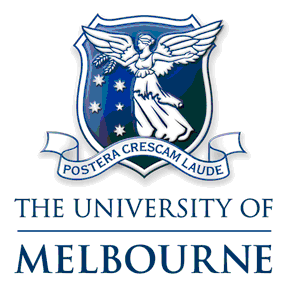 Postgraduate (Research) Workspace Application Your detailsYour detailsYour detailsYour detailsYour name:Student number:Email:Contact number:Course DetailsCourse DetailsCourse:Full Time      /      Part TimeCommencement Date:Expected Completion Date:    Are you tutoring this semester?    Y     /     NDo you plan to tutor next Semester?     Y     /     NWorkspace Requirements:Workspace Requirements:Workspace Requirements:Workspace Requirements:Workspace Requirements:Workspace Requirements:Workspace Requirements:Do you currently occupy a space? If so, please indicate date you started using this spaceDo you currently occupy a space? If so, please indicate date you started using this spaceDo you currently occupy a space? If so, please indicate date you started using this spaceY/NY/NDesk/Room:Desk/Room:If no, what date you would like to start using a workspaceIf no, what date you would like to start using a workspaceIf no, what date you would like to start using a workspace2019 start date: 2019 start date: 2019 start date: 2019 start date: How long do you require the space for? How long do you require the space for? How long do you require the space for? 1 yearOr Or Other specified time:     /    /Type of space you require:Type of space you require:Type of space you require:Desk OnlyDesk OnlyDesk and ComputerDesk and ComputerWould you be agreeable to sharing your desk with another candidate?Would you be agreeable to sharing your desk with another candidate?Would you be agreeable to sharing your desk with another candidate?YesYesYesNoPlease tick the squares below to indicate the times you wish to use the workspace. In case you are required to time-share, please place a number from ‘1’ through to ‘5’ to indicate your five most preferred times.Please tick the squares below to indicate the times you wish to use the workspace. In case you are required to time-share, please place a number from ‘1’ through to ‘5’ to indicate your five most preferred times.Please tick the squares below to indicate the times you wish to use the workspace. In case you are required to time-share, please place a number from ‘1’ through to ‘5’ to indicate your five most preferred times.Please tick the squares below to indicate the times you wish to use the workspace. In case you are required to time-share, please place a number from ‘1’ through to ‘5’ to indicate your five most preferred times.Please tick the squares below to indicate the times you wish to use the workspace. In case you are required to time-share, please place a number from ‘1’ through to ‘5’ to indicate your five most preferred times.Please tick the squares below to indicate the times you wish to use the workspace. In case you are required to time-share, please place a number from ‘1’ through to ‘5’ to indicate your five most preferred times.Please tick the squares below to indicate the times you wish to use the workspace. In case you are required to time-share, please place a number from ‘1’ through to ‘5’ to indicate your five most preferred times.Please tick the squares below to indicate the times you wish to use the workspace. In case you are required to time-share, please place a number from ‘1’ through to ‘5’ to indicate your five most preferred times.MonTuesWedThursFriSatSunAM(until 1pm)PM (until 6pm)Comments: please provide any additional information in support of your application:I have read the SOLL graduate (research) workspace guidelines and agree to the terms and conditions:Signature: 
(insert your electronic signature or just type your name)Date: 